管理者　様へ【中予地区研修受講申込書】『感染症予防について』～うつらない・うつさない～　　　　　　　　　　　　　　　　　　　講師：麓　由香里　氏愛媛県中予保健所　健康増進課　感染対策係　保健師■日時：令和元年 10月 11日（金）19：00～21：00■場所：愛媛県総合社会福祉会館 3Ｆ　研修室(松山市持田町三丁目8-15)　 ■参加人数：50名■受講料：会員一人　1,000円　（非会員一人2,000円）※締め切り：　9月30日(月)ＦＡＸ受付確認印　　　希望する　（確認印が必要な場合のみ○印をつけてください。）事業所名（　会員　・　非会員　）（　会員　・　非会員　）連絡先(ＴＥＬ)(ＦＡＸ)氏名氏名氏名講師の方への質問などがありましたら、ご記入ください。講師の方への質問などがありましたら、ご記入ください。講師の方への質問などがありましたら、ご記入ください。＜送付先＞ＦＡＸ：０８９-９８９-２５５７＜送付先＞一般社団法人　愛媛県地域密着型サービス協会事務局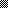 